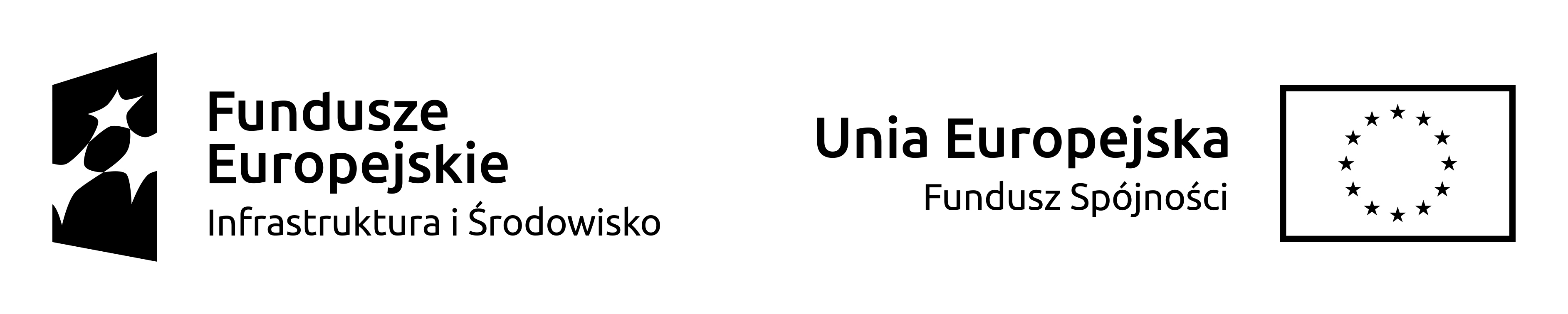 UMOWA nr Ru-34/20/TTzawarta w dniu 06.11.2020 r. w Opolu, pomiędzy:Miejskim Zakładem Komunikacyjnym Sp. z o. o.z siedzibą w Opolu przy ulicy Luboszyckiej 19, kod 45-215, wpisaną do rejestru przedsiębiorców prowadzonego przez Sąd Rejonowy w Opolu, Wydział VIII Gospodarczy Krajowego Rejestru Sądowego pod numerem KRS 0000033020, z kapitałem zakładowym wpłaconym w kwocie 28.366.000,00 zł, posiadającą numery NIP 754-24-90-122 i REGON 531313469, reprezentowaną przez:- Łukasza Wacha – Członka Zarządu, Zastępcę Dyrektora Przedsiębiorstwa Spółki,zwaną dalej „Zamawiającym”,aSweco Consulting Sp. z o. o.z siedzibą w Poznaniu przy ulicy Franklina Roosevelta 22, kod 60-829, wpisaną 
do rejestru przedsiębiorców prowadzonego przez Sąd Rejonowy dla m. st. Warszawy, XVI Wydział Gospodarczy Krajowego Rejestru Sądowego pod numerem 0000140225, posiadającą nr identyfikacyjny NIP 5220004190, REGON 006744144, o kapitale zakładowym 15.234.500,00 zł, reprezentowaną przez:- Dariusza Terleckiego – Dyrektora Biura Regionalnego Południe,zwaną dalej „Inspektorem Nadzoru”,zwanymi łącznie „Stronami”.§ 1.Przedmiotem niniejszej umowy (dalej jako: „Umowa”) jest pełnienie obowiązków Inspektora Nadzoru Inwestorskiego dla umowy na roboty budowlane realizowanej pn.: „Budowa infrastruktury ładowania na zajezdni MZK” (dalej jako: „Inwestycja”), będącej częścią projektu pn.: „Elektromobilne Opole” współfinansowanego ze środków Funduszu Spójności w ramach Programu Operacyjnego Infrastruktura i Środowisko na lata 2014-2020 (dalej jako: „Projekt”).Strony ustalają, że zakres obowiązków i uprawnień Nadzoru Inwestorskiego obejmuje, w szczególności: nadzór inwestorski nad realizacją robót budowlanych, zgodnie z przepisami Prawa Budowlanego i postanowieniami odpowiednich decyzji, pozwoleń i zgłoszeń związanych z prowadzeniem robót budowlanych,nadzór nad zapewnieniem bezpieczeństwa i przestrzegania przepisów przeciwpożarowych, bezpieczeństwa i higieny pracy w rozumieniu wymagań stawianych przez Prawo Budowlane i inne obowiązujące przepisy, sporządzanie i sprawdzanie dokumentów rozliczeniowych i prowadzonych robót pod względem merytorycznym i finansowym,doradztwo inwestycyjne związane z aspektami technicznymi, technologicznymi, organizacyjnymi, rachunkowymi, realizacji robót budowlanych,sporządzanie protokołów konieczności,weryfikację dokumentów, w tym dokumentacji projektowej,sporządzenie protokołu odbioru robót po zakończeniu robót. Poza innymi obowiązkami przypisanymi Umową, zakres nadzoru obejmuje, w szczególności:obowiązki nadzorcze przypisane powszechnie obowiązującymi przepisami prawa,uzyskanie wszelkich niezbędnych zgód i pozwoleń,zabezpieczenie terenu wokół budynku przed dostępem osób trzecich w czasie wykonywania prac,kontrolę prawidłowości wykonywanych robót budowlanych,obmiar robót,odbiór robót.Zakresy nadzorowanych robót zostaną określone w umowie na roboty budowlane.Inspektor Nadzoru przy pomocy uprawnionych osób będzie pełnił funkcję Inspektora Nadzoru Inwestorskiego zgodnie z przepisami Prawa Budowlanego i postanowieniami odpowiednich pozwoleń i zgłoszeń związanych z prowadzeniem robót budowlanych.Inspektor Nadzoru będzie również wykonywał inne usługi włączone do przedmiotowej umowy, nie objęte zadaniami wymienionymi w powyższych punktach, a w szczególności weryfikację dokumentów w tym dokumentacji przetargowej sporządzonej przez Zamawiającego i Wykonawców oraz wszystkie pozostałe czynności niezbędne dla wykonania niniejszej Umowy i prawidłowego wykonywania obowiązków Inspektora Nadzoru Inwestorskiego.Inspektor Nadzoru zapozna się i zweryfikuje posiadane przez Zamawiającego dokumentacje projektowe stanowiące podstawę do sporządzonych opisów przedmiotu zamówienia dla wszystkich robót budowlanych, w tym także decyzje, pozwolenia i zgłoszenia, co do zgodności proponowanych rozwiązań z obowiązującymi przepisami prawa i zasadami współczesnej wiedzy technicznej, oraz przedstawi na piśmie ewentualne uwagi i propozycje ich zmian.Inspektor Nadzoru zapozna się i zweryfikuje całą dokumentację przetargową oraz zaproponuje na piśmie zmiany niezbędne do prawidłowego przeprowadzenia postępowania przetargowego oraz przebiegu realizacji umowy na roboty budowlane.Inspektor Nadzoru przejmie wszystkie obowiązki związane z zarządzaniem robotami budowlanymi, z zastrzeżeniem uprawnień Zamawiającego oraz Przedstawiciela Zamawiającego.Inspektor Nadzoru w ramach niniejszej Umowy będzie wykonywał czynności przypisane Inspektorowi Nadzoru Inwestorskiego opisane w:Umowie,SIWZ, Ogłoszeniu o postępowaniu na usługi Nadzoru Inwestorskiego,Ofercie,Prawie Budowlanym,umowie na roboty budowlane.Inspektor Nadzoru wykonywał będzie także inne czynności, których konieczność wykonania wynika lub pozostaje w związku z Projektem, Umową, dokumentami programowymi POIiŚ oraz wytycznymi lub zaleceniami instytucji finansujących.Zamawiający udziela Inspektor Nadzoru pełnomocnictwa do pisemnego powołania w imieniu i na rzecz Zamawiającego, inspektorów nadzoru inwestorskiego dla umowy na roboty budowlane objętych niniejszą Umową.Inspektor Nadzoru zobowiązany jest do przedłożenia Zamawiającemu odpisu każdego powołania do pełnienia funkcji inspektora nadzoru inwestorskiego.Przy wykonywaniu czynności objętych Umową Inspektor Nadzoru posługiwał się będzie osobami posiadającymi stosowne uprawnienia, kwalifikacje, stosowną wiedzę i doświadczenie oraz opłacone ubezpieczenie zawodowe obowiązujące dla osób pełniących funkcję inspektora nadzoru inwestorskiego.Inspektor Nadzoru ponosi pełną i bezwarunkową odpowiedzialność, w tym odpowiedzialność odszkodowawczą, za działania osób powołanych lub wskazanych przez niego do pełnienia funkcji inspektora nadzoru inwestorskiego, jak za działania własne, chociażby nie ponosił winy w wyborze. Postanowienia powyższe nie uchybiają możliwości dochodzenia przez Zamawiającego odpowiedzialności odszkodowawczej bezpośrednio od tych osób.§ 2.Funkcję Inspektora Nadzoru pełnić będzie …, który posiada uprawnienia budowlane nr … z dnia … r. do projektowania i kierowania robotami budowlanymi w specjalności konstrukcyjno - budowlanej. Inspektor Nadzoru jest upoważniony w szczególności do zarządzania i nadzorowania wykonania Umowy, odbioru dokumentów wchodzących w skład przedmiotu Umowy oraz do bezpośrednich kontaktów roboczych z Zamawiającym.Inspektor Nadzoru wskazuje następujące dane teleadresowe: adres: …, tel. …, e-mail: …. Dane teleadresowe mogą ulec zmianie, co nie będzie stanowiło zmiany Umowy, z zastrzeżeniem iż do ich skuteczności niezbędne jest pod rygorem nieważności zachowanie formy pisemnej.Inspektor Nadzoru zobowiązuje się wykonywać nadzór inwestorski zgodnie 
z obowiązującymi przepisami i Polskimi Normami, zasadami wiedzy technicznej 
i postanowieniami Umowy. Inspektor Nadzoru zobowiązany jest do: przybycia na każde wezwanie Zamawiającego i Wykonawcy robót objętych nadzorem,udzielenia na żądanie Zamawiającego informacji o stanie realizacji robót,potwierdzania faktycznie wykonanych robót oraz usunięcia wad, a także kontrolowania rozliczeń budowy,dokonania odbioru robót zanikających i ulegających zakryciu,uczestniczenia w odbiorach robót,wydania dokumentów wytworzonych w toku wykonania Umowy na każde wezwanie Zamawiającego.§ 3.Zamawiający wyznacza Przedstawiciela Zamawiającego w osobie Pana Marcina Kika, który w imieniu Zamawiającego upoważniony jest w szczególności do zarządzania i nadzorowania wykonania Umowy, odbioru dokumentów wchodzących w skład przedmiotu Umowy oraz do bezpośrednich kontaktów roboczych z Inspektorem Nadzoru.Zamawiający wskazuje następujące dane teleadresowe Przedstawiciela Zamawiającego: adres: Miejski Zakład Komunikacyjny Sp. z o. o. w Opolu, 45-215 Opole, ul. Luboszycka 19, tel. 77 4023170, e-mail marcink@mzkopole.pl. Dane teleadresowe mogą ulec zmianie, co nie będzie stanowiło zmiany Umowy, z zastrzeżeniem iż do ich skuteczności niezbędne jest pod rygorem nieważności zachowanie formy pisemnej.§ 4.Zamawiający zobowiązany jest do bieżącej współpracy z Inspektorem Nadzoru w zakresie realizacji niniejszej Umowy.Zamawiający zobowiązany jest do wprowadzenia w umowie na roboty budowlane z Wykonawcą zapisów umożliwiających Inspektorowi Nadzoru prawidłowe wykonanie przedmiotu Umowy.Zamawiający dostarczy niezwłocznie Inspektorowi Nadzoru wszelkie znajdujące się w jego posiadaniu informacje i/lub dokumenty, jakie mogą być niezbędne dla prawidłowego wykonania przedmiotu Umowy. Inspektor Nadzoru zwróci te dokumenty w terminie 7 dni od dnia zakończenia Umowy.W terminie do 14 dni od dnia zawarcia Umowy, Zamawiający przekaże Inspektorowi Nadzoru w odpisach po 1 egzemplarzu, będące w jego posiadaniu dokumenty wskazane  poniżej oraz w SIWZ:Umowę o dofinansowanie Projektu,Dokumentację projektową będącą w posiadaniu Zamawiającego, będącą w posiadaniu Zamawiającego dokumentację geologiczną związaną robotami budowlanymi,związane z przedmiotem Umowy i wymagane prawem pozwolenia, zgłoszenia, opinie, uzgodnienia oraz decyzje wydane przez właściwe organy publiczne,Listę personelu pełniącego funkcje zarządzające wdrażaniem Projektu wraz z danymi teleadresowymi,obowiązujące u Zamawiającego Regulaminy i instrukcje,Porozumienie zawarte pomiędzy Beneficjentem a Zamawiającym w sprawie umocowania do ponoszenia wydatków,inne dokumenty, które mogą powstać po podpisaniu Umowy, a które mogą okazać się konieczne w celu prawidłowego jej wykonania, niezwłocznie po ich uzyskaniu.Jeżeli Zamawiający nie będzie w posiadaniu któregokolwiek z dokumentów wskazanych powyżej lub w SIWZ, dokumenty te zostaną przekazane Inspektorowi Nadzoru niezwłocznie po ich uzyskaniu.§ 5.Inspektor Nadzoru oświadcza, że posiada wiedzę, umiejętności, doświadczenie i stosowne uprawnienia oraz dysponuje zespołem ekspertów, personelem, sprzętem i środkami finansowymi, gwarantującymi prawidłowe wykonanie Umowy, z najwyższą starannością stosowaną w obrocie profesjonalnym oraz zgodnie z powszechnie obowiązującymi przepisami prawa, urzędowymi wytycznymi oraz dokumentami programowymi Funduszu Spójności, a także zaleceniami instytucji finansujących.Inspektor Nadzoru oświadcza, iż zapoznał się i przyjął do wiadomości oraz stosowania aktualne urzędowe wytyczne, zalecenia oraz dokumenty programowe Funduszu Spójności obowiązujące w trakcie realizowania niniejszej Umowy oraz zobowiązuje się do monitorowania zmian dokonywanych w tych dokumentach. Inspektor Nadzoru zapozna się także i przyjmie do wiadomości oraz stosowania wszelkie inne wytyczne, zalecenia i dokumenty wydane w okresie realizacji Umowy.Inspektor Nadzoru oświadcza, iż zapoznał się z obowiązującym stanem prawnym dotyczącym prawa krajowego i wspólnotowego w zakresie zawierającym unormowania dotyczące Funduszu Spójności.Inspektor Nadzoru oświadcza, że przyjmuje do wiadomości, iż jakiekolwiek naruszenie przez niego postanowień Umowy może spowodować, że Zamawiający nie spełni obowiązków nałożonych na niego w związku z realizacją Projektu, w związku z tym zapewni najwyższą staranność w wykonywaniu jego obowiązków wynikających z niniejszej Umowy. Niewywiązanie się z obowiązków, o których mowa powyżej, może spowodować powstanie po stronie Zamawiającego szkody, na wypadek której Inspektor Nadzoru, w szczególności zabezpieczy Zamawiającego, zawierając ubezpieczenie od odpowiedzialności cywilnej kontraktowej w związku z wykonywaniem usług objętych przedmiotową Umową.Wszystkie osoby, którymi Inspektor Nadzoru posługuje się w celu wykonania Umowy zostaną przez niego zobowiązane na piśmie, do przestrzegania przepisów bezpieczeństwa i higieny pracy, oraz przepisów dotyczących ochrony przeciwpożarowej oraz przepisów ustawy Prawo ochrony środowiska i Ustawy o odpadach. Na żądanie Zamawiającego Inspektor Nadzoru przekaże Zamawiającemu kopię dokumentów, o których mowa powyżej.Inspektor Nadzoru zobowiązany jest do nadzorowania przestrzegania przez Wykonawcę robót budowlanych obowiązków związanych z:ochroną i zabezpieczeniem przedmiotu umowy na roboty budowlane przed zniszczeniem, uszkodzeniem lub zabrudzeniem,ochroną i zabezpieczeniem majątku Zamawiającego oraz innych Wykonawcy i osób trzecich znajdującego się na terenie budowy przed zniszczeniem, uszkodzeniem lub zabrudzeniem,ochroną i zabezpieczeniem mienia osób trzecich oraz mienia publicznego przed zniszczeniem, uszkodzeniem lub zabrudzeniem powstałym z winy Wykonawcy na skutek wykonywania robót budowlanych.Inspektor Nadzoru zobowiązany jest do niezwłocznego powiadomienia Zamawiającego na piśmie o każdym wypadku przy pracy, który miał miejsce, w związku z realizacją umowy na roboty budowlane, a w szczególności o wypadku dotyczącym jakiejkolwiek osoby, którą posłużył się on przy wykonywaniu przedmiotu Umowy.W przypadku wystąpienia wypadku przy pracy, o którym mowa w ust. 1 Inspektor Nadzoru zobowiązany jest we własnym zakresie do przedsięwzięcia wszelkich przewidzianych powszechnie obowiązującymi przepisami prawa czynności.Inspektor Nadzoru nie jest w żadnym wypadku upoważniony do wnoszenia poprawek do umów na roboty budowlane oraz do zwalniania żadnej ze Stron z jakichkolwiek jej obowiązków w związku z tymi umowami lub zaciągania w imieniu Zamawiającego zobowiązań lub nabywania praw albo udzielania zwłoki.§ 6.Strony ustalają terminy sprawowania nadzoru: rozpoczęcie – od dnia podpisania Umowy,zakończenie – do dnia rozliczenia umowy na wykonanie robót budowlanych, który to termin Strony ustalają orientacyjnie na 31.07.2021 r. Termin obowiązywania Umowy określa się na okres: od dnia jej podpisania do dnia upływu okresu rękojmi za wady będących przedmiotem nadzoru robót budowlanych.§ 7.Za wykonanie przedmiotu umowy w zakresie wskazanym w § 1 niniejszej Umowy Inspektor Nadzoru otrzyma łączne wynagrodzenie: w kwocie netto: … zł (słownie: …) plus należny podatek VAT 23% w kwocie … zł, co daje kwotę brutto … zł (słownie: …) zgodnie ze złożoną ofertą,w kwocie netto: … zł (słownie: …) plus należny podatek VAT 23% w kwocie … zł, co daje kwotę brutto … zł (słownie: …) z tytułu pobytu na budowie w okresie gwarancji i rękojmi,W przypadku zmniejszenia zakresu robót objętych nadzorem, z przyczyn niezależnych od Zamawiającego, wynagrodzenie Inspektora Nadzoru zostanie zmniejszone proporcjonalnie do wartości zrealizowanych robót, nie więcej jednak niż o 20 %.Wynagrodzenie należne za wykonywanie przedmiotu umowy płatne będzie w ten sposób, że:20% kwoty wynagrodzenia określonej w § 7 ust. 1 lit. a) po rozstrzygnięciu postępowania i zawarciu umowy z wykonawcą Inwestycji, na zasadach w Umowie wskazanych,80% kwoty wynagrodzenia określonej w § 7 ust. 1 lit. a) po zakończeniu robót budowlanych objętych nadzorem,Kwota wskazana w § 7 ust. 1 lit. b) przysługiwała będzie Inspektorowi Nadzoru wyłącznie w przypadku zamówionych przez Zamawiającego wizyt w okresie rękojmi i gwarancji, a fakturowanie w tym przypadku następowało będzie miesięcznie, przy uwzględnieniu wszystkich wizyt, które odbyły się w miesiącu poprzedzającym miesiąc wystawienia faktury.§ 8.Wynagrodzenie Inspektora Nadzoru, o którym mowa w § 7 będzie płatne w terminie 14 dni od daty prawidłowo wystawionej faktury VAT.Podstawę do wystawienia faktury po rozstrzygnięciu postępowania na wykonawcę Inwestycji stanowi zawarcie z wykonawcą umowy na roboty budowlane. Podstawę do wystawienia faktury po zakończeniu robót budowlanych objętych nadzorem stanowi podpisany przez Zamawiającego i Inspektora Nadzoru bezusterkowy protokół końcowy odbioru robót.Należność Zamawiający ureguluje przelewem na konto Inspektora Nadzoru.Za datę zapłaty uważać się będzie datę obciążenia rachunku bankowego Zamawiającego.Wynagrodzenie należne Inspektorowi Nadzoru przekazywane będzie przelewem w trybie podzielonej płatności, wynikającej z przepisów o podatku od towarów i usług.Inspektor Nadzoru zobowiązuje się do wskazania na fakturze rachunku bankowego, który posiada powiązany z nim wydzielony rachunek VAT. W przypadku wskazania przez Inspektora Nadzoru innego rachunku bankowego niż wymagany, opóźnienie w zapłacie będzie skutkiem naruszenia przez Inspektora Nadzoru postanowień Umowy. Zamawiający nie odpowiada za opóźnienie w zapłacie za wykonaną usługę spowodowane wskazaniem przez Inspektora Nadzoru niewłaściwego rachunku bankowego. W przypadku, gdy rachunek bankowy wskazany przez Inspektora Nadzoru nie będzie ujawniony organom skarbowym, i nie będzie uwidoczniony na tzw. „białej liście” lub, gdy w dniu zapłaty Inspektor Nadzoru nie będzie występował jako aktywny podatnik podatku od towarów i usług, Zamawiający może wstrzymać się z dokonaniem zapłaty bez koniczności zapłaty odsetek ustawowych za opóźnienie, bowiem bieg terminu zapłaty ulegnie zawieszeniu do czasu usunięcia uchybień, o których mowa powyżej. Strony postanawiają, że w przypadku przedłużenia terminu realizacji umowy, Inspektorowi Nadzoru nie będzie przysługiwało roszczenie o zapłatę przez Zamawiającego kosztów ogólnych, tj. kosztów związanych bezpośrednio lub pośrednio z funkcjonowaniem Inspektora Nadzoru (w szczególności koszty zaplecza, koszty obsługi biurowej, ubezpieczeń, koszty pracownicze). Strony zgadzają się, że takie koszty, w przypadku przedłużenia terminu realizacji umowy, uznaje się za wliczone w ramach wynagrodzenia umownego.Przedłużenie terminu wykonania przedmiotu umowy może nastąpić o czas niezbędny  do  jego  wykonania,  jednak  nie  dłużej  niż o okres trwania przeszkody uniemożliwiającej wykonywanie przedmiotu umowy. Przedłużenie terminu Zamawiający warunkuje złożeniem przez Wykonawcę wniosku o sporządzenie aneksu do umowy wraz z powołaniem się na podstawę zmiany umowy i uzasadnieniem wniosku opisującym okoliczności faktyczne.§ 9.Powierzenie wykonania jakiejkolwiek części przedmiotu umowy osobie trzeciej, w tym podwykonawcom wymaga uzyskania uprzedniej pisemnej zgody Zamawiającego, pod rygorem nieważności.Za działania lub zaniechania osób trzecich, w tym Podwykonawców, Inspektor Nadzoru ponosi odpowiedzialność jak za działania lub zaniechania własne, choćby nie ponosił winy w wyborze. Bez uzyskania uprzedniej pisemnej zgody Zamawiającego Inspektor Nadzoru nie może przerywać realizacji części lub całości przedmiotu Umowy, a zobowiązanie powyższe dotyczy także tej części przedmiotu umowy, którą Inspektor Nadzoru zamierza wykonać przy udziale Podwykonawców.§ 10.Inspektor Nadzoru zobowiązany jest do posiadania i opłacenia niezbędnego ubezpieczenia od odpowiedzialności cywilnej z tytułu świadczenia usług objętych niniejszą Umową i utrzymywania go przez cały okres obowiązywania Umowy.§ 11.Zamawiający ma prawo obciążyć Inspektora Nadzoru karami umownymi w następujących przypadkach i wysokościach:za naruszenie jakiegokolwiek obowiązku wskazanego w Umowie, załącznikach do niej, poleceniu Zamawiającego, umowie na roboty budowlane będącej przedmiotem nadzoru, Inspektor Nadzoru zapłaci Zamawiającemu karę umowną w wysokości … zł (słownie: …) brutto za każdy przypadek nierealizowania obowiązku lub zrealizowania go w sposób niezgodny z dokumentami wskazanymi powyżej, za naruszenie jakiegokolwiek obowiązku wskazanego w powszechnie obowiązujących przepisach prawa lub wytycznych instytucji finansujących, Inspektor Nadzoru zapłaci Zamawiającemu karę umowną w wysokości … zł (słownie: …) brutto za każdy przypadek nierealizowania obowiązku lub zrealizowania go w sposób sprzeczny z dyspozycją takiego obowiązku, za naruszenie jakiegokolwiek obowiązku wskazanego w Umowie, załącznikach do niej, poleceniu Zamawiającego, powszechnie obowiązujących przepisach prawa lub wytycznych instytucji finansujących, dotyczącego przestrzegania lub nadzorowania przestrzegania przepisów bezpieczeństwa i higieny pracy i ochrony przeciwpożarowej, Inspektor Nadzoru zapłaci Zamawiającemu karę umowną w wysokości … zł (słownie: …) brutto za każdy przypadek nierealizowania obowiązku lub zrealizowania go w sposób niezgodny z dokumentami i przepisami wskazanymi powyżej,za naruszenie jakiegokolwiek z terminów umownych Inspektor Nadzoru zapłaci zamawiającemu kare umowna w wysokości … % łącznego wynagrodzenia umownego brutto, za każdy dzień opóźnienia,za odstąpienie Inspektora Nadzoru od Umowy z przyczyn niezależnych od Zamawiającego, zapłaci on Zamawiającemu karę umowną w wysokości …% wynagrodzenia umownego brutto.W przypadku odstąpienia od Umowy przez Inspektora Nadzoru z przyczyn zawinionych przez Zamawiającego, Zamawiający zapłaci Inspektorowi Nadzoru karę umowną w wysokości …% wynagrodzenia umownego brutto.Ilekroć w niniejszym paragrafie mowa jest o wynagrodzeniu umownym brutto, należy przez to rozumieć wynagrodzenie określone w § 7 ust. 1 (brutto).Umowy Strony zastrzegają sobie prawo dochodzenia odszkodowania uzupełniającego, przewyższającego wysokość zastrzeżonych kar umownych na zasadach ogólnych Kodeksu cywilnego.Jeżeli na skutek niewykonania lub nienależytego wykonania przedmiotu umowy Zamawiający poniesie szkodę, to Inspektor Nadzoru zobowiązuje się pokryć tę szkodę 
w pełnej wysokości.Możliwość naliczania kar umownych jest przywilejem Zamawiającego, który może bez podania przyczyny odstąpić od naliczania kar umownych lub miarkować ich wysokość, według swojego uznania.§ 12.Zamawiający może odstąpić od Umowy w przypadku wykonywania jej przez Inspektora Nadzoru w sposób niezgodny z obowiązującymi przepisami lub w przypadku niezgodności z postanowieniami Umowy, w tym w sposób naruszający wskazane w Umowie terminy. Oświadczenie o odstąpieniu od Umowy winno zostać złożone na piśmie, w terminie 90 dni od zaistnienia przyczyny odstąpienia. Zamawiający może także od Umowy odstąpić, w razie zaistnienia istotnej zmiany okoliczności powodującej, że wykonanie umowy nie leży w interesie publicznym, czego nie można było przewidzieć w chwili zawarcia umowy, lub dalsze wykonywanie umowy może zagrozić istotnemu interesowi bezpieczeństwa państwa lub bezpieczeństwu publicznemu. Odstąpienie od Umowy w tym przypadku może nastąpić w terminie 30 dni od powzięcia wiadomości o powyższych okolicznościach. W takim przypadku Inspektor Nadzoru może żądać jedynie wynagrodzenia należnego mu z tytułu wykonania części Umowy, stwierdzonego protokolarnie przez strony, a Zamawiający nie będzie zobowiązany do zapłaty jakichkolwiek kar umownych, rekompensat lub odszkodowań.W przypadku odstąpienia od Umowy Inspektor Nadzoru podejmie niezwłocznie kroki mające na celu zakończenie w terminie wskazanym przez Zamawiającego, realizacji przedmiotu Umowy w sposób zorganizowany i sprawny, umożliwiający zminimalizowanie kosztów oraz jak najlepszą ochronę interesów Zamawiającego.Odstąpienie od Umowy nie zwalnia Inspektora Nadzoru z obowiązków przewidzianych w niniejszej Umowie dotyczących, w szczególności zwrotu lub przekazania dokumentacji, przeniesienia autorskich praw majątkowych, zachowania tajemnicy.§ 13.Wszystkie dokumenty na papierze i na nośnikach elektronicznych, takie jak mapy, wykresy, rysunki, specyfikacje techniczne, plany, dane statystyczne, opinie, obliczenia oraz dokumenty pomocnicze lub materiały nabyte, zebrane lub przygotowane przez Inspektora Nadzoru w ramach Umowy będą stanowić od chwili ich wytworzenia wyłączną własność Zamawiającego.Z chwilą przekazania przedmiotu Umowy lub poszczególnych jego części Inspektora Nadzoru przenosi na Zamawiającego, bez konieczności składania odrębnego oświadczenia, całość autorskich praw majątkowych na wszelkich znanych polach eksploatacji obejmujących, w odniesieniu do przedmiotu Umowy, w szczególności prawo do: utrwalania, zwielokrotniania wszystkimi znanymi technikami cyfrowymi, elektronicznymi i poligraficznymi, wprowadzenia do obrotu, wprowadzenia do pamięci komputera, publicznego wykonania albo publicznego odtwarzania, wystawienia, wyświetlenia, modyfikacji koncepcji i jej wykorzystania w dalszych pracach projektowych.Inspektora Nadzoru upoważnia Zamawiającego do wykonywania autorskich praw zależnych i ich przenoszenia.Przeniesienie autorskich praw majątkowych następuje w ramach wynagrodzenia umownego, a Inspektora Nadzoru nie będzie wnosił w tym zakresie żadnych innych roszczeń.Inspektora Nadzoru ponosi odpowiedzialność za ewentualne naruszenie autorskich praw majątkowych i osobistych osób trzecich w razie dokonania podczas realizacji Umowy, bez wymaganej zgody uprawnionego zmian w materiałach użytych do wykonania przedmiotu Umowy, lub ich nieuprawnionego wykorzystania.Niezależnie od bieżącego przekazywania dokumentów Zamawiającemu, po zakończeniu Umowy, Inspektor Nadzoru przekaże Zamawiającemu wszystkie wskazane w ust.1 dokumenty.Inspektor Nadzoru może zatrzymać kopie dokumentów, o których mowa wyżej, pod warunkiem, że nie będzie ich używał do celów niezwiązanych z Umową, bez uprzedniej pisemnej zgody Zamawiającego.Inspektora Nadzoru przy wykonaniu przedmiotu Umowy posługiwał się będzie wyłącznie legalnym oprogramowaniem komputerowym, posiadającym stosowne licencje.§ 14.Wszelkie informacje uzyskane w trakcie realizacji niniejszej Umowy, będą traktowane jako poufne i stanowiące tajemnicę przedsiębiorstwa Zamawiającego, zaś ich ujawnienie wymaga uzyskania każdorazowej akceptacji lub polecenia wydanego przez Zamawiającego na piśmie.§ 15.Zamawiającemu przysługuje prawo do kontroli realizacji Umowy przez Inspektora Nadzoru, na każdym jej etapie i w dowolnym zakresie związanym z wykonaniem Umowy.Inspektor Nadzoru zobowiązany jest na każde żądanie Zamawiającego do udzielenia wszelkich wyjaśnień i informacji niezbędnych do przeprowadzenia kontroli, a wyjaśnienia i informacje przekazywane Zamawiającemu będą pełne, kompletne, aktualne i prawdziwe.Inspektor Nadzoru zobowiąże wszystkie osoby którymi posługuje się w celu wykonania przedmiotu Umowy, do udzielania pełnych, kompletnych, aktualnych i prawdziwych wyjaśnień i informacji dotyczących realizacji przedmiotu Umowy oraz do przekazywania stosownych dokumentów, których Zamawiający zażąda.Inspektor Nadzoru w związku z realizacją Umowy zobowiązany jest do poddania się wszelkim kontrolom przeprowadzanym przez instytucje finansujące lub inne organy publiczne, w tym właściciela Zamawiającego Miasto Opole, do poddania się którym, zobowiązany jest Zamawiający.Na każde wezwanie Zamawiającego Inspektor Nadzoru dostarczy do siedziby Zamawiającego wszelkie dokumenty będące przedmiotem kontroli lub pozostające z nią w jakimkolwiek związku.Na każde żądanie Zamawiającego Inspektor Nadzoru zapewni stawiennictwo w siedzibie Zamawiającego lub innym wskazanym przez niego miejscu, przedstawicieli Inspektora Nadzoru lub innych osób wskazanych przez Zamawiającego, którymi Inspektor Nadzoru posługuje się w celu wykonania przedmiotu Umowy.§ 16.Zmiana personelu wskazanego w Ofercie Inspektora Nadzoru złożonej w postępowaniu, dokonana z zachowaniem postanowień Umowy, na osoby spełniające identyczne wymagania, nie stanowi i nie wymaga zmiany Umowy, a jedynie pisemnego powiadomienia.Umowa może ulec zmianie w przypadkach w niej określonych oraz w przypadkach wskazanych w powszechnie obowiązujących przepisach prawa. Zmiana Umowy, w tym w zakresie wysokości wynagrodzenia lub terminu obowiązywania umowy może nastąpić w przypadku zaistnienia, co najmniej jednej z następujących okoliczności:1)	wystąpienia uzasadnionej konieczności zmiany któregokolwiek z terminów wskazanych w Umowie, w tym terminu wykonania przedmiotu Umowy, spowodowana zmianą terminów realizacji Projektu lub zadań nim objętych (robót budowlanych), okresu kwalifikowania wydatków lub okresu obowiązywania Umowy na dofinansowanie,2)	dokonanie zmiany Umowy jest korzystne dla Zamawiającego, a w szczególności:a)	może obniżyć koszt realizacji Umowy,b)	może przyczynić się do podniesienia bezpieczeństwa wykonania przedmiotu Umowy,c)	może przyczynić się do podniesienia jakości wykonania przedmiotu Umowy,d)	może przyczynić się do usprawnienia i podniesienia efektywności wykonania przedmiotu Umowy.zmiany Umowy dotyczą poprawienia błędów i oczywistych omyłek słownych, literowych i liczbowych, zmiany układu graficznego Umowy, numeracji jednostek redakcyjnych, śródtytułów lub uzupełnień treści niepowodujących zmiany celu i istoty Umowy,w przypadku uchwalenia zmiany lub uchylenia przepisów powszechnie obowiązujących przepisów prawa krajowego i wspólnotowego, których wejście w życie lub zmiana nastąpiły po dniu zawarcia Umowy, a z których treści wynika konieczność lub zasadność wprowadzenia zmian Umowy powodująca konieczność rozszerzenia przedmiotu umowy lub obowiązków nim objętych,podczas wykonania przedmiotu Umowy zaistnieje konieczność dokonania uszczegółowienia, wykładni lub doprecyzowania poszczególnych zapisów Umowy, niepowodujących zmiany celu i istoty Umowy,obiektywnie jest to niezbędne dla zachowania i realizacji celów Umowy, dla których została ona zawarta, a bez dokonania zmiany Zamawiający może doznać szkody,w przypadku zaistnienia istotnej zmiany okoliczności powodującej, że wykonanie Umowy, przy zachowaniu jej dotychczasowej treści nie leży w interesie publicznym,zmiany uzasadnione okolicznościami, o których mowa w art. 3571 kodeksu cywilnego i innych, które nie będą ingerować w określenie przedmiotu zamówienia, ani charakter Umowy,inne przyczyny zewnętrzne niezależne od Zamawiającego oraz Wykonawcy skutkujące niemożliwością prowadzenia prac w szczególności:katastrofa budowlana,akcje ratownicze,siła wyższa,zajęcie nieruchomości, na której prowadzone są roboty,brak możliwości dojazdu oraz transportu na teren budowy spowodowany awariami, remontami lub przebudowami dróg dojazdowych,protesty mieszkańców.W takim przypadku strony mogą przesunąć  termin  wykonania  umowy jedynie o  okres  równy  okresowi uniemożliwienia prowadzenia prac.wystąpią istotne wady dokumentacji projektowej, których usuniecie wstrzymuje wykonywanie robót. Taka sytuacja winna być odnotowana w dzienniku budowy oraz musi być udokumentowana stosownymi protokołami podpisanymi przez kierownika budowy i inspektora nadzoru oraz zaakceptowanymi przez Zamawiającego. W takim przypadku strony mogą przesunąć  termin  wykonania  umowy  o  okres  równy  okresowi  przerw lub przestoju spowodowanego koniecznością usunięcia wad dokumentacji projektowej.§ 17.Zamawiający przewiduje możliwość zmiany umowy na zasadach wskazanych w art. 144 ust. 1 pkt 2-6 ustawy prawo zamówień publicznych.W przypadku podpisania przez strony aneksu do umowy i dokonania zmiany treści niniejszej umowy na podstawie art. 144 ust.1 pkt. 2 upzp, w związku z zaistnieniem sytuacji (przesłanek) opisanej w art. 144 ust.1 pkt. 2 upzp i zlecenia Inspektorowi Nadzoru wykonania dodatkowych usług, wykraczających poza przedmiot niniejszej umowy (przedmiot zamówienia podstawowego) umowa może zostać zmieniona także w zakresie terminu wykonania przedmiotu niniejszej umowy. W takim przypadku Strony mogą przesunąć termin zakończenia wykonania umowy o okres wynikający z konieczności wykonania zleconych Inspektorowi Nadzoru dodatkowych usług.§ 18.Umowa może zostać rozwiązana za pisemnym porozumieniem Stron, w każdym czasie.W porozumieniu, o którym mowa w ust. 1 Strony określą, w szczególności termin rozwiązania Umowy oraz terminy i sposób rozliczenia wzajemnych zobowiązań.§ 19.Żadna ze Stron nie będzie uznana winną naruszenia swoich zobowiązań wynikających z Umowy, jeżeli wykonanie takich zobowiązań będzie uniemożliwione przez jakiekolwiek okoliczności siły wyższej, powstałe po dacie zawarcia Umowy.Siła Wyższa oznacza wyjątkowe wydarzenie lub okoliczność:na którą Strona nie ma wpływu,przed którą taka Strona nie mogłaby się rozsądnie zabezpieczyć przed momentem zawarcia umowy,której, gdyby wystąpiła, taka Strona nie mogłaby uniknąć lub przezwyciężyć orazktórej nie można w istocie przypisać drugiej Stronie.Siła Wyższa może obejmować wyjątkowe wydarzenia i okoliczności w rodzaju wyliczonych poniżej, ale bez ograniczenia się do nich, jeśli tylko powyższe warunki będą spełnione:wojna, działania wojenne (niezależnie, czy wojna była wypowiedziana czy nie), inwazja, działanie wrogów zewnętrznych,rebelia, terroryzm, rewolucja, powstanie, przewrót wojskowy lub cywilny, lub wojna domowa,bunt, niepokoje, zamieszki, strajk lub lokaut z wyłączeniem takich zdarzeń u Inspektora Nadzoru jego podwykonawców, Wykonawcy robót budowlanych oraz Zamawiającego,klęski żywiołowe, takie jak trzęsienie ziemi, huragan, tajfun lub trąba powietrzna.Strona, której dotyczą okoliczności siły wyższej podejmie uzasadnione kroki w celu usunięcia przeszkód, aby wywiązać się ze swoich zobowiązań minimalizując zwłokę i straty finansowe.Jeżeli w opinii jednej ze Stron zaistniały jakiekolwiek okoliczności mające znamiona siły wyższej mogące mieć wpływ na wywiązanie się z jej zobowiązań, Strona ta powinna bezzwłocznie powiadomić drugą Stronę podając szczegóły dotyczące charakteru, prawdopodobnego okresu trwania i możliwych skutków takich okoliczności.§ 20.Inspektor Nadzoru udziela Zamawiającemu gwarancji należytego wykonania przedmiotu Umowy, jak i poszczególnych części i czynności wchodzących w jego zakres, a postanowienia niniejszej Umowy zastępują i zwalniają Inspektora Nadzoru z obowiązku wystawienia odrębnej karty gwarancyjnej.Okres gwarancji wynosi 5 (słownie: pięć) lat licząc od dnia sporządzenia bezusterkowego protokołu odbioru robót budowlanych objętych nadzorem. Usunięcie wady lub usterki winno nastąpić niezwłocznie, na koszt i ryzyko Inspektora Nadzoru, nie później jednak niż w terminie zwyczajowo przyjętym i możliwym do wykonania, z tym zastrzeżeniem, iż obowiązek wykazania tych okoliczności spoczywa na Inspektorze Nadzoru. W każdym jednak przypadku termin ten nie będzie dłuższy niż 21 dni.Okres rękojmi za wady jest zbieżny z okresem gwarancji.§ 21.Tytułem zabezpieczenia należytego wykonania Umowy Inspektor Nadzoru wniósł zabezpieczenie w kwocie … zł (słownie: …) stanowiącej równowartość …% wynagrodzenia łącznego umownego netto określonego w § 50 ust. 1 pkt 1 i 3.Zabezpieczenie zostało wniesione w formie gwarancji ubezpieczeniowej.Zabezpieczenie należytego wykonania umowy zabezpiecza wszelkie roszczenia służące Zamawiającemu w stosunku do Inspektora Nadzoru z tytułu niewykonania lub nienależytego wykonania Umowy, w szczególności z tytułu roszczeń odszkodowawczych, o zapłatę kar umownych, o odszkodowanie uzupełniające przewyższające wysokość zastrzeżonych kar umownych.Zabezpieczenie należytego wykonania umowy zostanie zwrócone lub zwolnione
w następujący sposób:nie później niż w terminie 15 dni, po sporządzeniu bezusterkowego protokołu odbioru nadzorowanych robót budowlanych, zostanie zwrócone lub zwolnione 70 % zabezpieczenia,nie później niż w terminie 15 dni, po upływie okresu rękojmi za wady i pisemnym potwierdzeniu przez Strony naprawienia wszelkich wad i usterek, zostanie zwrócone lub zwolnione 30 % zabezpieczenia.W przypadku, gdy zabezpieczenie wniesiono w formie innej niż pieniądz i jednocześnie w przypadku wydłużenia terminu wykonania Umowy, Inspektor Nadzoru zobowiązany będzie na 14 dni przed upływem ważności zabezpieczenia dostarczyć aneks przedłużający ważność obowiązywania zabezpieczenia, lub nowe zabezpieczenie na przedłużony okres o treści tożsamej z dokumentem pierwotnym, pod rygorem realizacji uprawnień wynikających z zabezpieczenia.Forma zabezpieczenia może ulec zmianie na zasadach określonych w ustawie prawo zamówień publicznych.Zabezpieczenie udzielone w formie innej niż pieniądz nie może generować dla Zamawiającego dodatkowych kosztów.Zamawiający zastrzega możliwość weryfikacji przed ich udzieleniem treści gwarancji stanowiących zabezpieczenie, w zakresie zgodności z powszechnie obowiązującymi przepisami prawa i Umową.§ 22.Strony zobowiązują się do ochrony danych osobowych udostępnionych wzajemnie w związku z wykonywaniem Umowy, w tym do stosowania organizacyjnych i technicznych środków ochrony danych osobowych przetwarzanych w systemach informatycznych, zgodnie z zapisami Rozporządzenia Parlamentu Europejskiego i Rady (UE) 2016/679 z dnia 27 kwietnia 2016 r. w sprawie ochrony osób fizycznych w związku z przetwarzaniem danych osobowych i w sprawie swobodnego przepływu takich danych oraz uchylenia dyrektywy 95/46/WE (ogólne rozporządzenie o ochronie danych) („RODO”), jednocześnie upoważniają drugą stronę do przetwarzania przekazanych danych osobowych w zakresie niezbędnym do wykonania niniejszej Umowy. O ile okaże się to konieczne Strony zawrą odrębnie umowę w sprawie powierzenia przetwarzania danych osobowych.Strony oświadczają, iż obowiązek informacyjny wykonają we własnym zakresie.Osoby podpisujące Umowę oświadczają, iż wyrażają zgodę na przetwarzanie ich danych osobowych, w celu wykonania umowy oraz został wobec nich zrealizowany obowiązek informacyjny. § 23.Inspektor Nadzoru nie jest uprawniony do przeniesienia swoich praw i zobowiązań z niniejszej Umowy, w tym dokonywania przelewu wierzytelności, bez uzyskania pisemnej zgody Zamawiającego, pod rygorem nieważności.Inspektor Nadzoru nie jest uprawniony do dokonywania potrąceń bez uzyskania pisemnej zgody Zamawiającego, pod rygorem nieważności.Strony zobowiązują się do każdorazowego powiadamiania się listem poleconym o zmianie adresu swojej siedziby, pod rygorem uznania za skutecznie doręczoną korespondencji wysłanej pod dotychczasowy znany adres, po upływie terminu dwukrotnego awizowania.§ 24.Każda zmiana lub uzupełnienia Umowy mogą nastąpić jedynie za zgodą obu Stron, wyrażoną w formie pisemnej w formie aneksu pod rygorem nieważności.Wszelkie prawno – kształtujące oświadczenia woli wymagają formy pisemnej, pod rygorem nieważności.W sprawach nieuregulowanych niniejszą Umową mają zastosowanie odpowiednie przepisy  Kodeksu Cywilnego i ustawy Prawo Budowlane.Wszelkie spory wynikłe na tle stosowania niniejszej Umowy będą rozstrzygane przez sąd właściwy miejscowo dla siedziby Zamawiającego.Integralnymi częściami niniejszej Umowy są następujące załączniki:1)	SIWZ,2)	ogłoszenie o postępowaniu,3)	oferta Inspektora Nadzoru wraz z załącznikami.Umowa została sporządzona w 2 jednobrzmiących egzemplarzach, po 1 egzemplarzu dla każdej ze Stron.         INSPEKTOR NADZORU      ZAMAWIAJĄCY